AULAS VIRTUALES 2019Propuesta de lineamientos para la construcción de un proyecto pedagógicoIntroducciónDesde el equipo de aula virtuales, nos parece importante comenzar por definir  Proyecto Pedagógico. Lo concebimos como una herramienta que nos permite planificar la enseñanza con un enfoque global, que toma en cuenta los componentes del currículo, se sustenta en el diagnóstico que hemos realizado de los alumnos, en las necesidades e intereses de la escuela y de los educandos, a fin de proporcionarles experiencias de aprendizaje enriquecidas. En síntesis buscamos fortalecer la educación presencial como un complemento enriquecedor. Proponemos la utilización de un entorno virtual cuyo objetivo es, a partir de los cuatro pilares que establece la UNESCO: Aprender a Ser, Aprender a Conocer, Aprender a Convivir y Aprender a Hacer, utilizar herramientas del aula virtual que fortalezca las actividades de intercambio de información, comunicación y administración de recursos entre las comunidades de aprendizaje.El uso de las aulas virtuales y desde una mirada institucional apunta a los siguientes objetivosObjetivos generales:Fortalecer la puesta en marcha de un modelo pedagógico centrado en el aprender, por medio de las aulas virtuales. Enriquecer las actividades de intercambio de información, comunicación entre estudiantes y docentes, promoviendo la participación activa y creativa. Motivar las prácticas de evaluación continua, fortaleciendo la evaluación de los procesos de aprendizaje a partir de la construcción colectiva del conocimiento de manera permanente.DesarrolloTodos los docentes a comienzos del ciclo lectivo partimos desarrollando un Programa y los elementos que los componen son: las competencias específicas disciplinares, las capacidades, los contenidos conceptuales, procedimentales y actitudinales. Ahora bien, a esto agregamos en la Planificación un marco epistemológico, en el cual explicitamos la mirada que hacemos de la ciencia o disciplina que enseñamos, un marco Pedagógico, en el que establecemos nuestro posicionamiento frente a las prácticas educativas. Llegado este punto ya podemos ir enunciando los elementos que podríamos tener en cuenta para el diseño del Proyecto Pedagógico del Aula Virtual.Marco Pedagógico: Por ejemplo, Con el surgimiento y la popularización de Internet en la última década del siglo XX, se han abierto nuevas oportunidades al proceso educativo. La posibilidad de que cada individuo moldee su propia estrategia de aprendizaje continuo, a partir del acceso a contenidos globales, así como la capacidad de comunicación e interacción libre de ataduras físicas o temporales, ha fortalecido la modalidad de educación a distancia, no como sustitución del paradigma presencial, sino como un complemento enriquecedor. La utilización de las Nuevas Tecnologías de la Información y la Comunicación abre la posibilidad de su ingreso a un Mundo Tecnológico en una escuela virtual con acceso a los conocimientos básicos y necesarios para desempeñarse en la vida como ciudadanos habilitados y capaces, achicando la brecha cultural y digital que hoy los margina. Adaptación de http://abc.gov.ar/recursoseducativos/node/78.Al igual que en el programa y planificación podemos proyectar las Capacidades, algunas de las capacidades que podríamos tener en cuenta para trabajar  desde el aula virtual son:desarrollar una comunicación asertiva,construir modos de apropiación de la información,trabajar en forma colaborativa, razonar en forma lógica, respetar opiniones diferentes; y muchas otras que seguramente desde la presencialidad se desarrollan.Las capacidades se desarrollan en relación con contenidos, estrategias y recursos. Para este proyecto deberíamos seleccionar los contenidos que trabajamos en la planificación. Recordemos que no todos los contenidos que están en la planificación deben desarrollarse en el aula virtual. En la plataforma están diferenciadas las “actividades” de los “recursos”, las primeras tienen que ver con las acciones que el docente le plantea al alumno, mientras que los recursos están orientados a las maneras en que los estudiantes devuelven o entregan la propuesta planteado por su profesor. Es importante que tengamos claro que un recurso no es igual a la realización de una actividad, por ejemplo puedo subir un video y es solo un recurso, la sola visualización de lo audiovisual no implica una actividad de aprendizaje para el estudiante.En el aula virtual también podemos pensar y diseñar Instancias evaluativas y  en función de las capacidades que hemos descrito, se podría plantear:aportes de los alumnos, presentación de documentos, participación en la plataforma,elaboración del mapa conceptual,investigaciones escritura colectiva en herramientas colaborativas etc.En función de esto, los criterios de evaluación podrían ser los siguientes: Capacidad de análisis.Razonamiento lógico. Valoración personal. Juicio crítico. Capacidad de síntesis.  Aplicación de estrategias a contextos diferentes. Resolución compartida de problemas. Habilidad para trabajar en equipo.Capacidad comunicativa. Voluntad de mejora.A los fines de poder proponer una estructura del Proyecto pedagógico de Aulas Virtuales proponemos el siguiente, con los aspectos sustanciales que hemos desarrollado a lo largo del presente documento de trabajo orientativo.Proyecto pedagógico de Aulas VirtualesMARCO PEDAGÓGICO:UNCUYO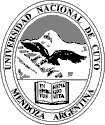 UNIVERSIDADNACIONAL DE CUYODIGESDIRECCIÓN GENERAL DE EDUCACIÓN SECUNDARIA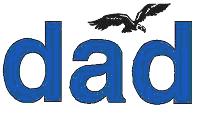 DEPARTAMENTO DEAPLICACIÓN DOCENTESan Fco. de Asís s/nParque Gral. San Martín. Mza.Tel.: 4272262 / 4274722Email: dad@uncu.edu.arWeb: www.dad.uncu.edu.ar	Departamento de Aplicación DocenteDIGES – UNCuyoEspacio curricular:Ciclo Lectivo:Cursos: Formato Curricular:Carga Horaria Presencial:Docente: Área: Carga Horaria Virtual:PROYECTO DE PEGAGÒGICO AULAS VIRTUALESPROYECTO DE PEGAGÒGICO AULAS VIRTUALESPROYECTO DE PEGAGÒGICO AULAS VIRTUALESPROYECTO DE PEGAGÒGICO AULAS VIRTUALESPROYECTO DE PEGAGÒGICO AULAS VIRTUALESPROYECTO DE PEGAGÒGICO AULAS VIRTUALESEJECAPACIDADES ESPECÍFICAS A DESARROLLAR EN LOS ESTUDIANTESCONTENIDOACTIVIDADES(que plantea el docente a los alumnos)RECURSOS(correspondiente  a las actividades)CANTIDAD DE HORAS CÁTEDRAS VIRTUALES